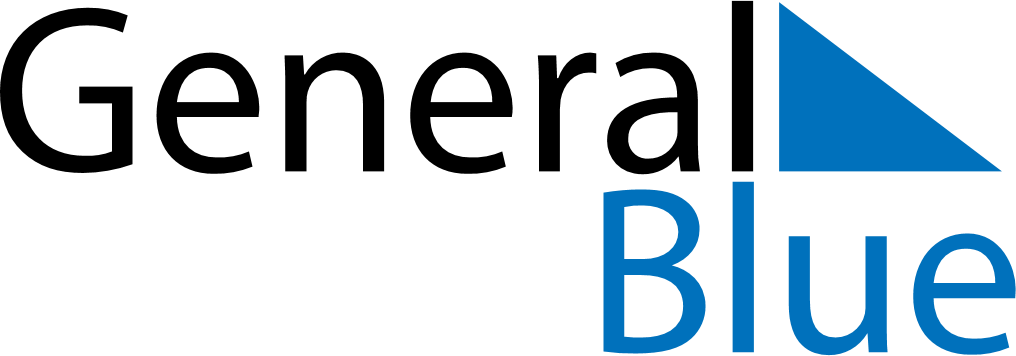 Weekly CalendarDecember 24, 2023 - December 30, 2023SundayDec 24MondayDec 25TuesdayDec 26WednesdayDec 27ThursdayDec 28FridayDec 29SaturdayDec 30